Zákon č.159/2006 Sb., o střetu zájmů Novela č.216/2008 Sb  - účinnost 20.června 2008Novela č.350/2009 Sb  - účinnost 9.října 2009nevztahuje se již na ředitel škol a školských zařízení - §2 odst.2 písm.c!!!
Parlament se usnesl na tomto zákoně České republiky:
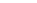 ČÁST PRVNÍSTŘET ZÁJMŮ A NESLUČITELNOST NĚKTERÝCH FUNKCÍHLAVA IÚVODNÍ USTANOVENÍ§ 1Předmět úpravy
Tento zákon upravuje

a) povinnost veřejných funkcionářů vykonávat svoji funkci tak, aby nedocházelo ke střetu mezi jejich osobními zájmy a zájmy, které jsou povinni z titulu své funkce prosazovat nebo hájit,b) povinnost veřejných funkcionářů oznamovat skutečnosti, které umožňují veřejnou kontrolu jejich činností konaných vedle výkonu funkce veřejného funkcionáře, veřejnou kontrolu majetku nabytého za dobu výkonu funkce a dalších příjmů, darů nebo jiného prospěchu, získaných za dobu výkonu funkce, popřípadě finančních závazků, které veřejný funkcionář má,c) omezení některých činností veřejných funkcionářů a neslučitelnost výkonu funkce veřejného funkcionáře s jinými funkcemi,d) odpovědnost veřejných funkcionářů za porušení povinností stanovených tímto zákonem, včetně sankcí, které lze veřejnému funkcionáři za porušení těchto povinností uložit.
§ 2Veřejný funkcionář
(1) Pro účely tohoto zákona se veřejným funkcionářem rozumí
a) poslanec Poslanecké sněmovny Parlamentu České republiky (dále jen "poslanec"), b) senátor Senátu Parlamentu České republiky (dále jen "senátor"),c) člen vlády nebo vedoucí jiného ústředního orgánu státní správy, v jehož čele není člen vlády1),d) předseda a inspektor Úřadu pro ochranu osobních údajů,e) předseda Úřadu pro technickou normalizaci, metrologii a státní zkušebnictví,f) člen Rady Českého telekomunikačního úřadu,g) člen bankovní rady České národní banky,h) prezident, viceprezident a člen Nejvyššího kontrolního úřadu,i) veřejný ochránce práv a jeho zástupce,j) člen Rady pro rozhlasové a televizní vysílání,k) člen zastupitelstva kraje nebo člen zastupitelstva hlavního města Prahy2) (dále jen "kraj"), který je pro výkon funkce dlouhodobě uvolněn a člen zastupitelstva kraje, který před svým zvolením do funkce člena zastupitelstva nebyl v pracovním poměru, ale vykonává funkce ve stejném rozsahu jako člen zastupitelstva kraje, který je pro výkon funkce dlouhodobě uvolněn,l) p) člen zastupitelstva obce, městské části nebo městského obvodu územně členěného statutárního města a městské části hlavního města Prahy3) (dále jen "obec"), který je pro výkon funkce dlouhodobě uvolněn a člen zastupitelstva obce, který před svým zvolením do funkce člena zastupitelstva nebyl v pracovním poměru, ale vykonává funkce ve stejném rozsahu jako člen zastupitelstva obce, který je pro výkon funkce dlouhodobě uvolněn,m) q) starosta obce, místostarosta obce a členové rady obce a kraje, kteří nejsou pro výkon funkce dlouhodobě uvolněni.(2) Pokud nejde  o veřejného funkcionáře podle odstavce 1, rozumí se pro účely tohoto zákona veřejným funkcionářem také

a) ředitel bezpečnostního sboru a vedoucí příslušník bezpečnostního sboru  2. řídicí úrovně podle zvláštního právního předpisu3a) v bezpečnostním sboru, s výjimkou příslušníků zpravodajských služeb3b),b) člen statutárního orgánu, člen řídicího, dozorčího nebo kontrolního orgánu právnické osoby zřízené zákonem, státní příspěvkové organizace, příspěvkové organizace územního samosprávného celku, s výjimkou členů správních rad veřejných vysokých škol a statutárního orgánu nebo členů statutárního orgánu, členů řídicího, dozorčího nebo kontrolního orgánu samosprávných stavovských organizací zřízených zákonem,c) vedoucí zaměstnanec 2. až 4. stupně řízení podle zvláštního právního předpisu3c) právnické osoby zřízené zákonem, státní příspěvkové organizace, příspěvkové organizace územního samosprávného celku, s výjimkou právnických osob vykonávajících činnost školy nebo školského zařízeníd) vedoucí organizační složky státu, která je správním úřadem, a vedoucí zaměstnanec 2. až 4. stupně řízení podle zvláštního právního předpisu3c) v organizační složce státu, s výjimkou zpravodajských služeb3b),e) vedoucí úředník územního samosprávného celku podílející se na výkonu správních činností zařazený do obecního úřadu, do městského úřadu, do magistrátu statutárního města nebo do magistrátu územně členěného statutárního města, do úřadu městského obvodu nebo úřadu městské části územně členěného statutárního města, do krajského úřadu, do Magistrátu hlavního města Prahy nebo úřadu městské části hlavního města Prahy.(3) Povinnosti podle tohoto zákona se na osobu uvedenou v odstavci 2, která podává oznámení podle § 9 až  § 12 odst. 2 evidenčnímu orgánu (§ 14 odst. 1), vztahují pouze tehdy, jestliže v rámci výkonu své činnosti

a) nakládá s finančními prostředky orgánu veřejné správy jako příkazce operace ve smyslu zákona o finanční kontrole, pokud hodnota finanční operace přesáhne 250 000 Kč,b) bezprostředně se podílí na rozhodování při zadávání veřejné zakázky nebo na rozhodování při výkonu práv a povinností zadavatele při realizaci zadávané veřejné zakázky, c) rozhoduje ve správním řízení, s výjimkou blokového řízení, nebod) se podílí na vedení trestního stíhání.
_____________________________________
3a) § 118 odst. 3 zákona č. 361/2003 Sb., o služebním poměru příslušníků bezpečnostních sborů.3b) § 3 zákona č. 153/1994 Sb., o zpravodajských službách České republiky.3c) § 124 odst. 3 zákona č. 262/2006 Sb., zákoník práce.".HLAVA IISTŘET ZÁJMŮ§ 3
(1) Dojde-li ke střetu veřejného zájmu se zájmem osobním, nesmí veřejný funkcionář upřednostňovat svůj osobní zájem před zájmy, které je jako veřejný funkcionář povinen prosazovat a hájit. Osobním zájmem se pro účely tohoto zákona rozumí takový zájem, který přináší veřejnému funkcionáři osobní výhodu nebo zamezuje vzniku případného snížení majetkového nebo jiného prospěchu.

(2) Veřejný funkcionář nesmí ohrozit veřejný zájem tím, že

a) využije svého postavení, pravomoci nebo informací získaných při výkonu své funkce k získání majetkového nebo jiného prospěchu nebo výhody pro sebe nebo jinou osobu,b) se bude odvolávat na svou funkci v záležitostech, které souvisejí s jeho osobními zájmy, zejména s jeho povoláním, zaměstnáním nebo podnikáním, neboc) dá za úplatu nebo jinou výhodu ke komerčním reklamním účelům svolení k uvedení svého jména, popřípadě jmen a příjmení nebo svolení ke svému vyobrazení ve spojení s vykonávanou funkcí.
HLAVA IIIOMEZENÍ NĚKTERÝCH ČINNOSTÍ VEŘEJNÝCH FUNKCIONÁŘŮA NESLUČITELNOST VÝKONU FUNKCE VEŘEJNÉHO FUNKCIONÁŘES JINÝMI FUNKCEMI§ 4
(1) Veřejný funkcionář uvedený v § 2 odst. 1 písm. c) až h) nesmí

a) podnikat nebo provozovat jinou samostatnou výdělečnou činnost,b) být statutárním orgánem nebo členem statutárního orgánu, členem řídícího, dozorčího nebo kontrolního orgánu podnikající právnické osoby, pokud zvláštní právní předpis nestanoví jinak, neboc) být v pracovněprávním nebo obdobném vztahu nebo ve služebním poměru, nejde-li o vztah nebo poměr, v němž působí jako veřejný funkcionář.(2) Omezení podle odstavce 1 se nevztahuje na správu vlastního majetku a na činnost vědeckou, pedagogickou, publicistickou, literární, uměleckou nebo sportovní, nejde-li o vlastní podnikání v těchto oborech.

(3) Veřejní funkcionáři uvedení v odstavci 1 jsou povinni činnosti tam uvedené ukončit bez zbytečného odkladu poté, co začali vykonávat svou funkci, nejpozději však do 30 dnů ode dne zahájení výkonu funkce. Není-li k ukončení činnosti z důvodů nezávislých na vůli veřejného funkcionáře možné dodržet lhůtu uvedenou v předchozí větě, veřejný funkcionář o této skutečnosti v dané lhůtě písemně informuje evidenční orgán a provede současně všechna potřebná opatření směřující k ukončení činnosti. Ustanovení zvláštních právních předpisů tím nejsou dotčena4).
§ 5
(1) Poslanci nebo senátorovi, který zastupuje stát v řídících, dozorčích nebo kontrolních orgánech podnikající právnické osoby, pokud v ní má stát, jím ovládané právnické osoby, Česká národní banka, nebo všechny tyto osoby společně, podíl nebo hlasovací práva, nenáleží za tuto činnost odměna.

(2) Veřejnému funkcionáři uvedenému v § 2 odst. 1 písm. o) a p), který zastupuje kraj nebo obec v řídících, dozorčích nebo kontrolních orgánech podnikající právnické osoby, pokud v ní kraj nebo obec má podíl nebo hlasovací práva, nenáleží za tuto činnost odměna. 

(3) S funkcí poslance nebo senátora jsou neslučitelné funkce vykonávané v pracovněprávním vztahu nebo ve služebním poměru k České republice, pokud jde o funkce jmenované nebo o funkce, v nichž se při výkonu státní správy rozhoduje,

a) na ministerstvu nebo na jiném správním úřadu,b) na státním zastupitelství nebo soudu,c) v bezpečnostních sborech5), ozbrojených silách České republiky, Nejvyšším kontrolním úřadu, Kanceláři prezidenta republiky, Kanceláři Poslanecké sněmovny, Kanceláři Senátu, v Pozemkovému fondu České republiky nebo jiných státních fondech a v Kanceláři Veřejného ochránce práv.
§ 6
Veřejný funkcionář uvedený v § 2 odst. 1 písm. c) až l) a odst. 2 písm. b) až e) se nesmí po dobu 1 roku od skončení výkonu funkce stát společníkem anebo působit v orgánech podnikající právnické osoby, anebo uzavřít pracovněprávní vztah se zaměstnavatelem vykonávajícím podnikatelskou činnost, pokud taková právnická osoba nebo zaměstnavatel v posledních 3 letech přede dnem skončení funkce veřejného funkcionáře uzavřeli smlouvu se státem nebo územním samosprávným celkem, jednalo-li se o nadlimitní veřejnou zakázku, a pokud veřejný funkcionář nebo orgán, ve kterém veřejný funkcionář působil, o takové smlouvě rozhodoval.
HLAVA IVPODÁVÁNÍ OZNÁMENÍ O OSOBNÍM ZÁJMU, O ČINNOSTECH,MAJETKU, PŘÍJMECH, DARECH A ZÁVAZCÍCH§ 7Čestné prohlášení
Veřejný funkcionář podává formou čestného prohlášení oznámení o
a) osobním zájmu (dále jen "oznámení o osobním zájmu"),b) jiných vykonávaných činnostech (dále jen "oznámení o činnostech"),c) majetku nabytém v průběhu výkonu funkce (dále jen "oznámení o majetku"),d) příjmech, darech a závazcích (dále jen "oznámení o příjmech, darech a závazcích").
§ 8Oznámení o osobním zájmu
(1) Veřejný funkcionář je povinen při jednání ústavního orgánu, jiného státního orgánu, orgánu územního samosprávného celku nebo orgánu právnické osoby vzniklé ze zákona, ve kterém vystoupí v rozpravě, předloží návrh nebo je oprávněn hlasovat, oznámit svůj poměr k projednávané věci, jestliže se zřetelem k výsledku projednání věci by mu mohla vzniknout osobní výhoda nebo újma anebo má-li na věci jiný osobní zájem; to neplatí, jde-li jinak o prospěch nebo zájem obecně zřejmý.
(2) Oznámení podle odstavce 1 podává příslušný veřejný funkcionář ústně v průběhu jednání, nejpozději však před tím, než orgán přistoupí k hlasování; oznámení je vždy součástí zápisu z jednání.
§ 9Oznámení o činnostech
(1) Veřejný funkcionář je povinen přesně, úplně a pravdivě písemně oznámit, že
a) podniká nebo provozuje jinou samostatnou výdělečnou činnost, a předmět, způsob a místo výkonu podnikání nebo této činnosti,b) je společníkem nebo členem právnické osoby, provozující podnikatelskou činnost (dále jen "podnikající právnická osoba"), a o jakou podnikající právnickou osobu jde (obchodní firma nebo název a sídlo),c) je statutárním orgánem nebo členem statutárního orgánu, členem řídícího, dozorčího nebo kontrolního orgánu podnikající právnické osoby, a o jakou podnikající právnickou osobu jde (obchodní firma nebo název a sídlo),d) vykonává činnost v pracovněprávním nebo obdobném vztahu nebo ve služebním poměru, nejde-li o vztah nebo poměr, v němž působí jako veřejný funkcionář.(2) Oznámení podle odstavce 1 je veřejný funkcionář povinen učinit nejpozději do 30. června následujícího kalendářního roku.
§ 10Oznámení o majetku
(1) Veřejný funkcionář je povinen přesně, úplně a pravdivě písemně oznámit, že v průběhu výkonu funkce nabyl

a) vlastnická nebo jiná věcná práva k nemovitostem, včetně ceny nemovitosti nebo ceny jiného věcného práva, za niž nemovitost nebo právo nabyl, a způsobu jejich nabytí,b) vlastnická práva k věcem movitým, jiná práva nebo jiné majetkové hodnoty, včetně způsobu nabytí věci, práva nebo jiné majetkové hodnoty, pokud souhrnná cena věcí, práv nebo jiných majetkových hodnot, nabytých v průběhu kalendářního roku přesáhla částku 500 000 Kč; do tohoto souhrnu se nezapočítávají věci, práva nebo jiné majetkové hodnoty, jejichž cena je nižší než 25 000 Kč,c) cenné papíry nebo práva s nimi spojená podle zvláštního právního předpisu6), pokud celková výše kupní ceny cenných papírů od jednoho emitenta nebo práv s nimi spojených v době nabytí přesahuje částku 50 000 Kč anebo částku 100 000 Kč v případě více emitentů,d) jiný podíl v obchodní společnosti, než je uveden v písmenu c), pokud hodnota tohoto podílu přesahuje částku 50 000 Kč anebo částku 100 000 Kč, jde-li o podíly u více obchodních společností.(2) Oznámení podle odstavce 1 je veřejný funkcionář povinen učinit nejpozději do 30. června následujícího kalendářního roku.
§ 11Oznámení o příjmech, darech a závazcích
(1) Veřejný funkcionář je povinen přesně, úplně a pravdivě písemně oznámit, že

a) během výkonu funkce získal jakékoliv peněžité příjmy nebo jiné majetkové výhody, zejména dary, s výjimkou darů uvedených v oznámení o majetku podle § 10, odměny, příjmy z podnikatelské nebo jiné samostatné výdělečné činnosti, dividendy nebo jiné příjmy z účasti nebo činnosti v podnikajících právnických osobách (dále jen "příjmy nebo jiné majetkové výhody"), pokud souhrnná výše příjmů nebo jiných majetkových výhod přesáhne v kalendářním roce 100 000 Kč; za peněžitý příjem nebo jinou majetkovou výhodu se pro tento účel nepovažují plat, odměna nebo další náležitosti, na které má veřejný funkcionář nárok v souvislosti s výkonem funkce podle zvláštních právních předpisů7); do tohoto souhrnu se nezapočítávají dary, jejichž cena je nižší než 10 000 Kč,b) má nesplacené finanční závazky, zejména půjčky, úvěry, nájemné, závazky ze smlouvy o nájmu s právem koupě nebo směnečné závazky, pokud souhrnná výše závazků přesáhla k 31. prosinci kalendářního roku, za nějž se oznámení podává, částku 100 000 Kč.(2) Veřejný funkcionář je povinen v oznámení uvést výši, druh a zdroj každého příjmu podle odstavce 1 písm. a) a výši a druh závazku podle odstavce 1 písm. b), včetně toho, vůči komu takový závazek má. Oznámení činí veřejný funkcionář nejpozději do 30. června následujícího kalendářního roku.
§ 12
(1) Oznámení podle § 9 až  podle odstavce 2 je veřejný funkcionář povinen činit ve lhůtách stanovených tímto zákonem po celou dobu výkonu funkce. V případě, že veřejný funkcionář ukončil výkon funkce, je povinen učinit oznámení podle § 9 až  podle odstavce 2 nejpozději do 30 dnů ode dne jeho ukončení, a to podle stavu ke dni ukončení výkonu funkce.

(2) Jestliže v průběhu kalendářního roku nedošlo ke skutečnostem, které jsou uvedeny v § 9 až 11, je veřejný funkcionář povinen učinit o tom oznámení nejpozději do 30. června následujícího kalendářního roku.

(3) Za písemné oznámení se považuje též oznámení podané v elektronické podobě prostřednictvím veřejné datové sítě, opatřené zaručeným elektronickým podpisem8).

(4) Oznámení podle § 9 až  podle odstavce 2 podává veřejný funkcionář evidenčnímu orgánu (§ 14 odst. 1).

(5) Oznámení se podává na formuláři, jehož strukturu a formát stanoví Ministerstvo spravedlnosti vyhláškou.
HLAVA VEVIDENCE OZNÁMENÍ O ČINNOSTECH, OZNÁMENÍ O MAJETKUA OZNÁMENÍ O PŘÍJMECH, DARECH A ZÁVAZCÍCH A JEJÍ VEDENÍ§ 13Registr oznámení
(1) Registr oznámení o činnostech, oznámení o majetku a oznámení o příjmech, darech a závazcích (dále jen "registr") je soubor dokladů podávaných veřejnými funkcionáři podle § 12 odst. 4; v oznámení veřejný funkcionář uvede své jméno, příjmení, datum narození,  označení orgánu, ve kterém působí, s uvedením funkce, kterou v tomto orgánu zastává, a údaje požadované podle § 9 až  § 12 odst. 2. Registr vede příslušný evidenční orgán (§ 14 odst. 1) i v elektronické podobě, není-li dále stanoveno jinak.

(2) Každý má právo na základě písemné žádosti bezplatně nahlížet do registru a pořizovat si z něj opisy a výpisy. Do registru je možné nahlížet osobně u evidenčního orgánu nebo v elektronické podobě prostřednictvím veřejné datové sítě. Výpisy a opisy evidenční orgán neověřuje a tyto listiny nemají charakter veřejných listin.
(3) Písemná žádost musí obsahovat jméno, příjmení, datum narození, trvalý pobyt a adresu pro doručování žadatele a údaj o tom, zda žadatel bude do registru nahlížet osobně nebo v elektronické podobě prostřednictvím veřejné datové sítě. Žádost lze podat
a) osobně u evidenčního orgánu,b) prostřednictvím provozovatele poštovních služeb, neboc) elektronicky do elektronické podatelny evidenčního orgánu.
(4) Po ověření žádosti pro umožnění přístupu k registru v elektronické podobě prostřednictvím veřejné datové sítě udělí evidenční orgán žadateli uživatelské jméno a přístupové heslo do registru, které bez zbytečného odkladu doručí prostřednictvím provozovatele poštovních služeb do vlastních rukou žadatele s výjimkou žádosti podané podle odstavce 3 písm. a). Sdělit třetí osobě uživatelské jméno a přístupové heslo k nahlížení do registru v elektronické podobě prostřednictvím veřejné datové sítě je zakázáno.

(5) Dále zveřejnit lze pouze údaje uvedené v registru, které se týkají poslance, senátora, člena vlády a veřejného funkcionáře uvedeného v § 2 odst. 1 písm. j) až l).

(6) Každý má právo písemně sdělit evidenčnímu orgánu, který registr vede (§ 14 odst. 1), skutečnosti, které nasvědčují nepravdivosti nebo neúplnosti údajů uvedených v oznámeních evidovaných v registru; sdělení lze podat též v elektronické podobě prostřednictvím veřejné datové sítě. Evidenční orgán do 30 dnů ode dne obdržení sdělení písemně oznámí tomu, kdo sdělení podal, jak bylo s jeho sdělením naloženo; bylo-li sdělení učiněno v elektronické podobě, lze odpovědět též tímto způsobem.

(7) Evidenční orgán (§ 14), který se z dostupných informací dozví, že se veřejný funkcionář dopustil jednání, které má znaky přestupku (§ 23 odst. 1), oznámí takovou skutečnost bezodkladně příslušnému orgánu státní správy podle zvláštního právního předpisu8a).

(8) Každý má právo oznámit orgánu státní správy nebo územní samosprávy svoje podezření, že veřejný funkcionář porušil povinnosti podle tohoto zákona8b).

(9) Veškeré údaje vedené v registru mohou být použity a dále zpracovávány, s výjimkou uvedenou v odstavci 5, pouze za účelem zjištění případného střetu zájmů při výkonu funkce veřejného funkcionáře. Zpracováním osobních údajů v registru nesmí být dotčena ochrana osobních údajů podle zvláštních právních předpisů9).
____________________________________
8a) § 58 zákona č. 200/1990 Sb., o přestupcích, ve znění pozdějších předpisů.8b) § 67 zákona o přestupcích.".§ 14Vedení registru
(1) Vedení registru zabezpečují evidenční orgány, kterými jsou
a) mandátový a imunitní výbor Poslanecké sněmovny Parlamentu České republiky (dále jen "Poslanecká sněmovna") pro veřejné funkcionáře uvedené v "§ 2 odst. 1 písm. a) a c) až i), pokud nejsou senátory,b) mandátový a imunitní výbor Senátu Parlamentu České republiky (dále jen "Senát") pro veřejné funkcionáře uvedené v § 2 odst. 1 písm. b),c) ministerstvo nebo jiný ústřední orgán státní správy, v jehož čele není člen vlády, a v jehož oboru působnosti vykonává funkci veřejný funkcionář uvedený v § 2 odst. 2 písm. a) až  d),d) Česká národní banka pro veřejné funkcionáře uvedené v § 2 odst. 2 písm. c), jsou-li jejími zaměstnanci,e) ředitel krajského úřadu pro veřejné funkcionáře uvedené v § 2 odst. 1 písm. k) a m) a odst. 2 písm. e), jde-li o členy zastupitelstva jejich kraje nebo vedoucí úředníky v krajském úřadu,f)  ředitel Magistrátu hlavního města Prahy pro veřejné funkcionáře uvedené v § 2 odst. 1 písm. l) a odst. 2 písm. e), jde-li o členy zastupitelstva hlavního města Prahy nebo vedoucí úředníky v magistrátu hlavního města Prahy,g) tajemník městského úřadu, magistrátu statutárního města nebo magistrátu územně členěného statutárního města, úřadu městského obvodu nebo úřadu městské části územně členěného statutárního města, pro veřejné funkcionáře uvedené v § 2 odst. 1 písm. l) a m)  a odst. 2 písm. f) písm. e), jde-li o členy zastupitelstva jejich obce nebo vedoucí úředníky v jejich úřadu nebo magistrátu,h) tajemník obecního úřadu a v obcích, kde není tajemník obecního úřadu, starosta, pro veřejné funkcionáře uvedené v § 2 odst. 1 písm. písm. l) a m)  a odst. 2 písm. f) písm. e), jde-li o členy zastupitelstva jejich obce nebo o vedoucí úředníky v jejich obecního úřadu.(2) Vedením registru se rozumí
a) přijímání a evidence oznámení učiněných podle § 9 až  § 12 odst. 2,b) uschovávání žádostí podaných příslušnému evidenčnímu orgánu podle § 13 odst.  to po dobu 5 let ode dne podání žádosti,c) uchovávání oznámení podaných příslušnému evidenčnímu orgánu podle § 9 až  § 12 odst.  to po dobu 5 let ode dne skončení výkonu funkce veřejného funkcionáře,d) dohlížení nad úplností údajů, které jsou součástí oznámení podle § 9 až  § 12 odst.  vyžadování doplnění těchto údajů,e) přijímání sdělení podle § 13 odst. 6,f) poskytování dokladů podle § 13 odst. 7  orgánu příslušnému o věci jednat,g) ověřování žádostí a udělování uživatelského jména přístupového hesla k nahlížení do registru v elektronické podobě na centrální adrese prostřednictvím veřejné datové sítě.(3) Nestanoví-li tento zákon jinak, jsou členové evidenčního orgánu a další osoby, které přicházejí s evidovanými údaji do styku, povinni zachovávat mlčenlivost o skutečnostech, o nichž se z těchto údajů dozvěděli; povinnosti mlčenlivosti podléhají též údaje o osobách, které evidenčnímu orgánu sdělily skutečnosti nasvědčující nepravdivosti nebo neúplnosti údajů, uvedených v oznámeních evidovaných v registru. Povinnost mlčenlivosti se nevztahuje na orgány příslušné k řízení a rozhodování o porušení povinností veřejných funkcionářů podle tohoto zákona a soudy.
HLAVA VI §15-22 zrušenyHLAVA VIIPŘESTUPKY§ 23
(1) Přestupku se dopustí veřejný funkcionář, který 

a) nepodal oznámení o osobním zájmu podle § 8,b) nedodržel lhůtu k podání prohlášení podle § 9 až  nepodal jej ani v dodatečné lhůtě,c) uvedl zjevně nepřesné, neúplné nebo nepravdivé údaje v prohlášení podle § 9 až  § 12 odst. 2,d) vykonával funkci nebo činnost, kterou tento zákon stanoví jako neslučitelnou s výkonem funkce veřejného funkcionáře.(2) Přestupku se dopustí fyzická osoba, která

a) používá nebo dále zpracovává údaje vedené v registru k jinému účelu než ke zjištění případného střetu zájmů při výkonu funkce veřejného funkcionáře podle § 13 odst. 7,b) poruší povinnost mlčenlivosti podle § 14 odst. 3 o skutečnostech, o nichž se dozvěděla z údajů evidovaných v registru, nebo o osobách, které evidenčnímu orgánu sdělily skutečnosti nasvědčující nepravdivosti nebo neúplnosti údajů uvedených v oznámeních evidovaných v registru,c) neoprávněně sdělí třetí osobě uživatelské jméno a přístupové heslo k nahlížení do registru v elektronické podobě podle § 13 odst. 4.
§ 24
Za přestupek podle § 23 lze uložit pokutu do výše 50 000 Kč .
§ 25
(1) Při stanovení výše pokuty se přihlíží k závažnosti přestupku, zejména ke způsobu a okolnostem jeho spáchání, k významu a rozsahu jeho následků, době trvání protiprávního jednání a ke skutečnosti, zda se odpovědná osoba přičinila o odstranění nebo zmírnění škodlivých následků.

(2) Přestupky podle § 23 odst. 1 projednává v přenesené působnosti obecní úřad obce s rozšířenou působností, v jejímž územním obvodu má veřejný funkcionář trvalý pobyt. Přestupky podle § 23 odst. 2 projednává Úřad pro ochranu osobních údajů. V řízení se postupuje podle zákona o přestupcích10) s výjimkou § 84 až 87, pokud tento zákon nestanoví jinak.

(3) Pokuty uložené za přestupky podle § 23 odst. 1 vybírá a vymáhá orgán, který je uložil; příjem z pokut je příjmem rozpočtu obce, jejíž orgán pokutu uložil.  Pokuty uložené za přestupky podle § 23 odst. 2 vybírá a vymáhá příslušný celní úřad; příjem z pokut je příjmem státního rozpočtu.
(4) Pokuta je splatná do 30 dnů ode dne, kdy rozhodnutí o jejím uložení nabylo právní moci.

(5) Při vybírání a vymáhání uložených pokut se postupuje podle zvláštního právního předpisu11).______________________________________
10) Zákon č. 200/1990 Sb., o přestupcích, ve znění pozdějších předpisů.".HLAVA VIIIPŘECHODNÁ USTANOVENÍ§ 26
	(1) Pokud veřejný funkcionář, který ke dni účinnosti tohoto zákona vykonává funkce nebo činnosti, které jsou podle tohoto zákona neslučitelné s výkonem činnosti takového veřejného funkcionáře, je povinen ukončit výkon takových funkcí nebo činností nejpozději do 3 měsíců ode dne účinnosti tohoto zákona a podat o tom zprávu příslušnému evidenčnímu orgánu. Při posuzování neslučitelnosti funkcí již zvolených poslanců, senátorů a členů zastupitelstev územních samosprávných celků se však do skončení jejich funkčního období postupuje podle dosavadních předpisů.
(2) Oznámení podle § 9 až  § 12 odst. 2 podá veřejný funkcionář poprvé do 30. června 2008.§ 26a
(1) Evidenci čestných prohlášení veřejných funkcionářů podaných do 31. prosince 2006 podle zákona č. 238/1992 Sb., o některých opatřeních souvisejících s ochranou veřejného zájmu a o neslučitelnosti některých funkcí (zákon o střetu zájmů), vede a jejich úschovu zajišťuje mandátový a imunitní výbor Poslanecké sněmovny, pokud jde o senátory, a mandátový a imunitní výbor Senátu, pokud jde o poslance, členy vlády a vedoucí ústředních správních úřadů, v jejichž čele není člen vlády.

(2) Každý občan má právo na základě písemné žádosti nahlédnout do evidence vedené podle odstavce 1. Toto právo v sobě zahrnuje právo nahlížet do všech uložených listin a právo pořizovat si z nich výpisy a opisy.

(3) Písemná žádost podle odstavce 2 musí obsahovat jméno, příjmení, datum a místo narození a trvalý pobyt žadatele. Podává se mandátovému a imunitnímu výboru příslušné komory Parlamentu České republiky.

(4) Mandátový a imunitní výbor ověří totožnost žadatele, pokud jde o jeho jméno, příjmení, datum a místo narození a trvalý pobyt. Bez tohoto ověření nelze umožnit žadateli nahlédnutí do evidence podle odstavce 2.

(5) Výpisy a opisy podle odstavce 2 mandátový a imunitní výbor ani jiné orgány neověřují a tyto listiny nemají charakter veřejných listin.

(6) Údaje obsažené v čestných prohlášeních veřejných funkcionářů podle odstavce 1 s výjimkou vedoucích ústředních správních úřadů, v jejichž čele není člen vlády, lze zveřejnit.
HLAVA IXZRUŠOVACÍ USTANOVENÍ§ 27
Zrušuje se:
1. Zákon č. 238/1992 Sb., o některých opatřeních souvisejících s ochranou veřejného zájmu a o neslučitelnosti některých funkcí (zákon o střetu zájmů).2. Zákon č. 287/1995 Sb., kterým se mění a doplňuje zákon České národní rady č. 238/1992 Sb., o některých opatřeních souvisejících s ochranou veřejného zájmu.3. Zákon č. 228/1997 Sb., kterým se doplňuje zákon České národní rady č. 238/1992 Sb., o některých opatřeních souvisejících s ochranou veřejného zájmu (zákon o střetu zájmů), ve znění zákona č. 287/1995 Sb.
Čl. IIPřechodné ustanovení
1. Přestupkem je též zaviněné porušení povinností veřejného funkcionáře, pro které mu před účinností tohoto zákona bylo možno uložit pokutu soudem ve správním soudnictví a které je zároveň přestupkem podle tohoto zákona.

2. Soudní řízení o porušení povinnosti veřejných funkcionářů zahájená před účinností tohoto zákona, v nichž nebylo do dne nabytí účinnosti tohoto zákona rozhodnuto, se zastavuje dnem účinnosti tohoto zákona. Navrhovatel je oprávněn postupovat podle § 13 odst. 7 nebo 8.

3. Doba, po kterou bylo vedeno řízení před soudem podle odstavce 2 se nezapočítává do běhu lhůty, po jejímž uplynutí nelze podle zvláštního zákona přestupek projednat.
ČÁST DRUHÁZměna soudního řádu správního§ 28
Zákon č. 150/2002 Sb., soudní řád správní, ve znění zákona č. 192/2003 Sb., zákona č. 22/2004 Sb., zákona č. 237/2004 Sb., zákona č. 436/2004 Sb., zákona č. 555/2004 Sb., zákona č. 127/2005 Sb., zákona č. 350/2005 Sb., zákona č. 357/2005 Sb. a zákona č. 413/2005 Sb., se mění takto:

1. V § 4 odst. 2 se na konci písmene d) tečka nahrazuje čárkou a doplňuje se písmeno e), které včetně poznámky pod čarou č. 1c zní:

"e) ve věcech porušení povinnosti veřejných funkcionářů podle zvláštního právního předpisu1c).____________________________________
1c) Zákon č. 159/2006 Sb., o střetu zájmů.".2. V § 7 se za odstavec 4 vkládá nový odstavec 5, který zní:

"(5) Ve věcech porušení povinnosti veřejných funkcionářů je k řízení příslušný krajský soud, v jehož obvodu má veřejný funkcionář bydliště, popřípadě v jehož obvodu se zdržuje.".

Dosavadní odstavce  6 se označují jako odstavce  7.
ČÁST TŘETÍZměna zákona o bankách§ 29
Zákon č. 21/1992 Sb., o bankách, ve znění zákona č. 264/1992 Sb., zákona č. 292/1993 Sb., zákona č. 156/1994 Sb., zákona č. 83/1995 Sb., zákona č. 84/1995 Sb., zákona č. 61/1996 Sb., zákona č. 306/1997 Sb., zákona č. 16/1998 Sb., zákona č. 127/1998 Sb., zákona č. 165/1998 Sb., zákona č. 120/2001 Sb., zákona č. 239/2001 Sb., zákona č. 319/2001 Sb., zákona č. 126/2002 Sb., zákona č. 453/2003 Sb., zákona č. 257/2004 Sb., zákona č. 439/2004 Sb. a zákona č. 413/2005 Sb., se mění takto:

1. V § 38 odst. 3 se na konci písmene j) tečka nahrazuje čárkou a doplňuje se písmeno k), které včetně poznámky pod čarou č. 9c zní:

"k) orgánu příslušnému rozhodovat o porušení povinnosti veřejných funkcionářů podle zvláštního právního předpisu9c).____________________________________
9c) Zákon č. 159/2006 Sb., o střetu zájmů.".2. V § 38 odst. 5 se slova "odstavce 3 písm. a) a h)" nahrazují slovy "odstavce 3 písm. a), h) a k)".
ČÁST ČTVRTÁZměna zákona o podnikání na kapitálovém trhu§ 30
V § 115 zákona č. 256/2004 Sb., o podnikání na kapitálovém trhu, ve znění zákona č. 635/2004 Sb., se na konci odstavce 1 tečka nahrazuje čárkou a doplňuje se písmeno k), které včetně poznámky pod čarou č. 1a zní:

"k) orgánu příslušnému rozhodovat o porušení povinnosti veřejných funkcionářů podle zvláštního právního předpisu1a).____________________________________
1a) Zákon č. 159/2006 Sb., o střetu zájmů.".
ČÁST PÁTÁZměna zákona č. 15/2002 Sb.§ 31
V zákoně č. 15/2002 Sb., kterým se mění zákon č. 238/1992 Sb., o některých opatřeních souvisejících s ochranou veřejného zájmu a o neslučitelnosti některých funkcí (zákon o střetu zájmů), ve znění pozdějších předpisů, a některé další zákony, se část první zrušuje.
ČÁST ŠESTÁZměna zákona o soudních poplatcích§ 32
Zákon č. 549/1991 Sb., o soudních poplatcích, ve znění zákona č. 271/1992 Sb., zákona č. 273/1994 Sb., zákona č. 36/1995 Sb., zákona č. 118/1995 Sb., zákona č. 160/1995 Sb., zákona č. 151/1997 Sb., zákona č. 209/1997 Sb., zákona č. 227/1997 Sb., zákona č. 103/2000 Sb., zákona č. 155/2000 Sb., zákona č. 241/2000 Sb., zákona č. 255/2000 Sb., zákona č. 451/2001 Sb., zákona č. 151/2002 Sb., zákona č. 309/2002 Sb., zákona č. 192/2003 Sb., zákona č. 555/2004 Sb., zákona č. 628/2004 Sb. a zákona č. 357/2005 Sb., se mění takto:

1. V 11 odst. 2 se na konci písmene r) tečka nahrazuje čárkou a doplňuje se písmeno s), které zní:

"s) navrhovatel v řízení ve věcech porušení povinnosti veřejných funkcionářů, jde-li o evidenční orgán.".2. V příloze Sazebník poplatků se v položce 14a bod 2 za písmeno c) vkládá nové písmeno d), které zní:

"d) o porušení povinnosti veřejných funkcionářů Kč 5 000,-".Dosavadní písmeno d) se označuje jako písmeno e).
ČÁST SEDMÁÚčinnost§ 33
Tento zákon nabývá účinnosti dnem 1. ledna 2007.
Zaorálek v. r.Klaus v. r.Paroubek v. r.

____________________________________________________________
1) § 2 odst. 1 zákona č. 2/1969 Sb., o zřízení ministerstev a jiných ústředních orgánů státní správy České republiky, ve znění pozdějších předpisů.2) § 32 odst. 1 zákona č. 129/2000 Sb., o krajích (krajské zřízení), ve znění pozdějších předpisů.§ 51 odst. 2 zákona č. 131/2000 Sb., o hlavním městě Praze, ve znění pozdějších předpisů.3) § 51 zákona č. 131/2000 Sb., ve znění pozdějších předpisů.4) Například § 45 zákoníku práce, ve znění pozdějších předpisů, § 95 zákona č. 6/2002 Sb., o soudech, soudcích, přísedících a státní správě soudů a o změně některých dalších zákonů (zákon o soudech a soudcích), ve znění pozdějších předpisů, § 21 odst. 3 zákona č. 283/1993 Sb., o státním zastupitelství, ve znění pozdějších předpisů.5) § 1 odst. 1 zákona č. 361/2003 Sb., o služebním poměru příslušníků bezpečnostních sborů, ve znění pozdějších předpisů.6) Zákon č. 591/1992 Sb., o cenných papírech, ve znění pozdějších předpisů.7) Zákon č. 236/1995 Sb., o platu a dalších náležitostech spojených s výkonem funkce představitelů státní moci a některých státních orgánů a soudců, ve znění pozdějších předpisů.Zákon č. 128/2000 Sb., o obcích (obecní zřízení), ve znění pozdějších předpisů.Zákon č. 129/2000 Sb., ve znění pozdějších předpisů.Zákon č. 131/2000 Sb., ve znění pozdějších předpisů.8) Zákon č. 227/2000 Sb., o elektronickém podpisu a o změně některých dalších zákonů (zákon o elektronickém podpisu), ve znění pozdějších předpisů.9) Zákon č. 101/2000 Sb., o ochraně osobních údajů a o změně některých zákonů, ve znění pozdějších předpisů.10) § 38 odst. 5 zákona č. 21/1992 Sb., o bankách, ve znění pozdějších předpisů.§ 115 odst. 5 zákona č. 256/2004 Sb., o podnikání na kapitálovém trhu.11) Zákon č. 337/1992 Sb., o správě daní a poplatků, ve znění pozdějších předpisů.